Детство Пионерской страны. Из воспоминаний Т.Устиновой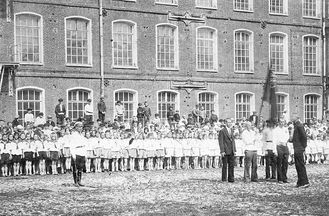 "Пролетарка". Вручение знамени первому пионерскому отряду, вожатый Николай Моргалов Клавдия Халтурина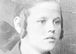  Татьяна Устинова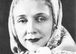  Ольга Подсыпанина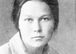 Первые шаги юных отрядов на тверской земле Далекая весна 1923 года... Только что закончилась Гражданская война. Страна начинала строить новую жизнь. Тогда и произошло событие, возвращаясь к которому целые поколения в России заново переживают свою юность.  Впервые о пионерах в нашем городе заговорили летом 1922 года. По поручению секретаря Пролетарского фабрайкома комсомола Владимира Шуткина в Москву едет Николай Моргалов и знакомится там с работой одного из пионерских отрядов. Потом Владимир Шуткин пригласил к себе Николая Моргалова, работника фабрайкома Ивана Толмачевского и троих ребят — Ваню Яковлева, Сашу Дружинина и Колю Веселова — и повел с ними разговор о создании на «Пролетарке» первого пионерского отряда. Инициативная группа принялась за работу. Ходили по рабочим казармам, агитировали самых сознательных ребят идти в пионеры. Так родился отряд. Вот они, первые: Ваня Яковлев, курьер фабрайкома, которого за серьезность называли не иначе как Иван Павлович, Саша Дружинин, Коля Васильев, Вася Баранов, Володя Арсеньев. 29 октября, в четвертую годовщину комсомола, они повязали красные галстуки.  Их было немного, юных пионеров, но все видели, что это сплоченный коллектив. Они всегда держались вместе, не давали в обиду друг друга, а это на других мальчишек действовало неотразимо. Вскоре у ребят появился свой клуб: комсомольцы отдали им весь нижний этаж своего старого клуба, что против Краснослободских ворот. Здесь они занимались гимнастикой, рисовали, читали, что-то мастерили. Нередко в гости к ним приходили комсомольцы, выступали в пионерском клубе с лекциями и беседами. Вообще с комсомольцами ребята жили дружно. Без пионеров не обходился ни один комсомольский воскресник: вместе собирали металлолом, разгружали платформы с торфом, следили за чистотой на улицах. И как радовались ребята, когда к ним в клуб заходил секретарь фабрайкома комсомола Володя Шуткин! Он появлялся всегда с улыбкой, приносил много хороших песен, тут же вместе с ребятами разучивал их. На торжество открытия клуба пригласили родителей; многие взрослые, даже те, у кого не было детей в пионерах, пришли из любопытства. То, что они увидели в клубе, поразило их сердца: ребята вежливы, предупредительны, ни одного грубого слова, и дисциплина что надо.  В тот вечер в клуб впервые пришли девочки. В феврале 1923 года и они вступили в организацию. Первыми пионерками в моем отряде были девочки из фабричного гимнастического общества «Муравей» – Маруся Григорьева и Катя Теплова. К этой поре на «Пролетарке» насчитывалось около 80 ребят, организованных в пионерские отряды. Наш лозунг звучал так: быть пионером — значит быть лучшим. На фабрике ударно трудились отцы, матери, старшие сестры и братья пионеров. Преображался родной город: вставали новые здания, хорошели улицы. И ребята не могли оставаться в стороне от этого всеобщего преобразующего труда. Комсомол находил для них посильные дела. Организация крепла день ото дня. К ней уже примыкают ребята до десятилетнего возраста — майчата, предшественники октябрят. К лету 1923 года в Твери возникло еще шесть отрядов. Влияние пионерской организации уже не ограничивается фабричным районом или даже Тверью. Берутся за настоящие дела и пионерские отряды Ржева, Бежецка, Осташкова, Лихославля и других городов Верхневолжья. Они организуются при фабриках, заводах, отделениях железной дороги. Пионеры принимают участие в рабочих воскресниках, субботниках, создают агитбригады, которые борются за культуру быта, с детской беспризорностью.  Неправильно было бы думать, что первые пионеры всегда были серьезными, сугубо деловыми людьми. Они умели и хорошо отдыхать, веселиться, не забывали простую заповедь: в здоровом теле — здоровый дух. Свое лето пионеры «Пролетарки» проводили около деревни Красново, на правом берегу Волги, в 11 километрах вверх от Твери. Сначала местные крестьяне недоверчиво относились к пионерам. А деревенских ребят тянуло в белый палаточный городок, к веселому пионерскому костру. Когда кончилось пионерское лето, оказалось, что расстаются друзья. Вскоре в деревнях Красново и Мотавино появились свои отряды. Самим отлично учиться и товарищам помогать — это первая, главная обязанность пионеров. Татьяна Устинова, народная артистка СССР, первая пионерская вожатая города Твери Первые вожатые города Твери: Татьяна Устинова, Клава Халтурина, Оля Подсыпанина – они олицетворяют многочисленное племя ребячьих комиссаров и наставников. Разные по характеру, внешности, жизненному статусу и судьбе, они, казалось, излучали свет – свет любви и тепла к людям, были удивительно женственны и обаятельны. И дружили, всю жизнь. Почетный гражданин города Твери Татьяна Алексеевна Устинова убедительно призывала воспитывать молодежь на лучших образцах народного искусства, которому была предана всю жизнь. Клавдия Арсеньевна Халтурина, в замужестве Павлова. Длительное время работала в совете ветеранов. О своих пионерах, друзьях юности говорила только с восхищением. Ольга Георгиевна Подсыпанина человек ученый, кандидат педагогических наук, была талантливым человеком. Могла говорить с детьми мягко и с улыбкой, со студентами – уравновешенно и строго. Но всегда оставалась искренней, и это ее качество притягивало молодежь. 